Lesson 8RF3 Demonstrate an understanding of slope with respect to rise and run, line segments and lines, rate of change, parallel lines, perpendicular lines.The slope of a line is a measure of the steepness of a line.Slope of a line on a grid can be found using                 Slope = The rise of a line is the change in the dependent (y) variable.The run of a line is the change in the independent (x) variable.Slope can also be called rate of change.  The letter m is used to represent slope.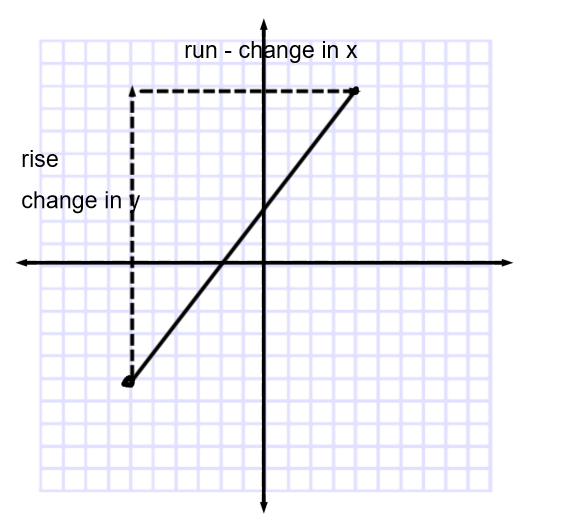 Examples:Find the slope of each of the following: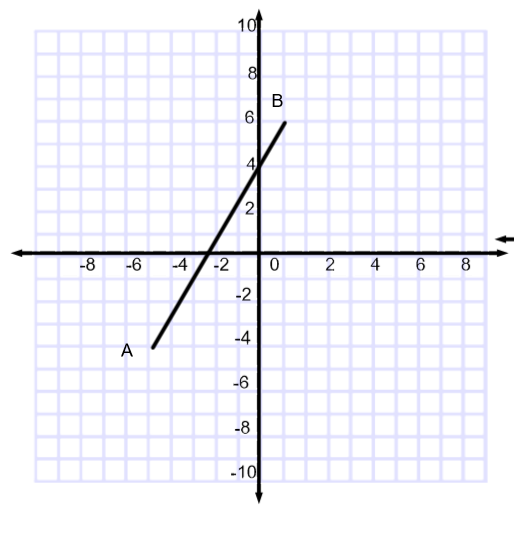 Answer:Find the rise and run of the lineTo get from A to B ( always move from the leftmost point to the rightmost point to avoid mixing up signs) we start with A which has a y co-ordinate of -4. B has a y co-ordinate of 6. To get from -4 to 6 we go up 10 units. The rise of the line is therefore 10.To get from A to B we move from -5 on the x axis to 1 on the x axis, This is 6 units. The run of the line is 6.Slope =            =           =                     *** Always reduce fractions***(b)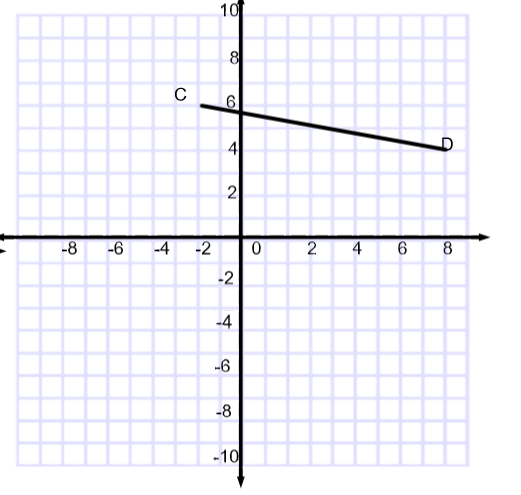 To go from C to D we have to go down 2 units. The rise is -2. We have to go over 10 units so the run is 10.Slope =           =           =(c)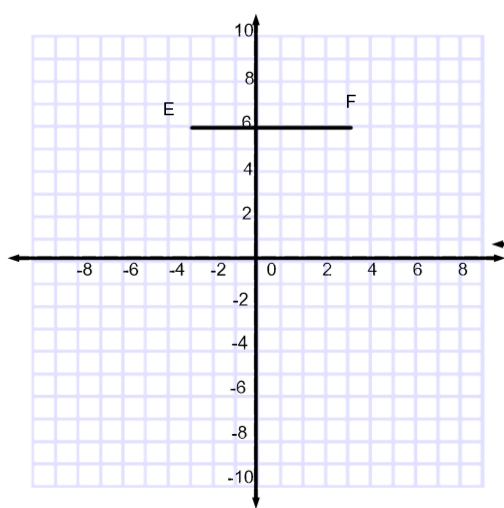 To get from E to F we don’t need to move up or down so the rise is 0. To get from E to F we go over 7 units.             Slope =                      =                     = 0EF is a horizontal line. It is a flat line, rise is 0, so slope 0. This is true of all horizontal lines.(d) 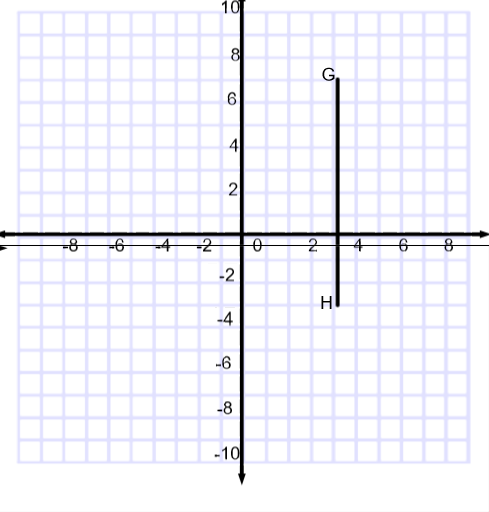 To get from G to H we go down 10 units. The rise is -10. GH is a vertical line so we don’t move along the x-axis to get from one point to another. The run is 0.              Slope =                         =           It is not possible to divide by zero so the slope here is called undefined.Slopes of all vertical lines are undefined, because the run will always be zero.Recap:When a line segment goes up to the right, both y and x increase; both the rise and run are positive, so the slope of the line segment is positive.Looks like                   When a line segment goes down to the right, y decreases and x increases; the rise is negative and the run is positive, so the slope of the line segment is negative.Looks likeFor a horizontal line segment, the change in y is 0 and x increases. The rise is 0 and the run is positive.Looks like               For a vertical line segment ,  y increases and the change in x is 0. The rise is positive and the run is 0.Looks like   Using the slope formula to find slope.We know slope is  . Rise is the change in the y values and run is the change in the x values. From this the slope formula is developed.Slope Formula                                  Slope = When a line passes through A(x1,y1) and B(x2,y2)Ex: Find the slope of the line passing through  A(1,2) and B( -2, 0)We could draw the graph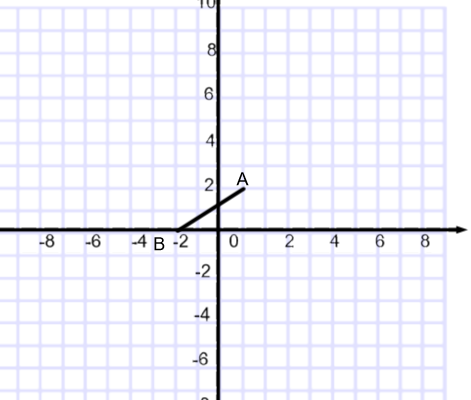 Slope =           = Or using the slope formula Slope = y2 -y2               x2 -x1               =  = =  Ex: Find the slope of the line connecting P(-2,-4) to Q (6, -2)Using the formula Slope = y2 -y2                                                x2 -x1                                            =                                              =                                             =Practice questions from the textbook p. 339-341 #5-27